В соответствии с Постановлением Администрации Истоминского сельского поселения № 284 от 15.08.2013 г. «Об утверждении Порядка разработки, реализации и оценки эффективности муниципальных программ Истоминского сельского поселения», Постановлением № 285 от 16.08.2013 г. «Об утверждении методических рекомендаций по разработке и реализации муниципальных программ Истоминского сельского поселения»,                                                     ПОСТАНОВЛЯЮ:Утвердить отчет о реализации плана мероприятий муниципальной программы «Информационное общество» в муниципальном образовании «Истоминское сельское поселение» по итогам 1 полугодия 2016 года.Разместить настоящее Постановление на официальном сайте Истоминского сельского поселения. 3.Настоящее постановление вступает в силу с момента его обнародования.4.Контроль за выполнением постановления возложить на заместителя главы Администрации Истоминского сельского поселения Жигулину Р.Ф.Глава Администрации  Истоминского сельского поселения                                 Л.Н.ФлютаПостановление вносит заместитель Главы Администрации Истоминского сельского поселения Жигулина Р.Ф.Пояснительная записка по исполнению плана  мероприятиймуниципальной программы«Информационное общество» в муниципальном образовании «Истоминское сельское поселение»по итогам 1 полугодия 2016 года         Оптимальной формой решения задачи широкомасштабного использования информационных и телекоммуникационных технологий для достижения качественно нового уровня предоставления муниципальных услуг является муниципальная программа «Информационное общество» в муниципальном образовании «Истоминское сельское поселение» на 2014-2020 годы».         В рамках подпрограммы «Развитие информационных технологий» в 2016 году на реализацию программных мероприятий запланировано 189,0 тыс. рублей. Расходы бюджета на реализацию программных мероприятий на 01.07.2016 года составили 126, 5 тыс.руб.В рамках программных мероприятий проводилось техобслуживание компьютерной и оргтехники, приобретение и установка лицензионного программного обеспечения (антивирус- Dr.Web 11,0 в количестве 8 штук), обновление программных продуктов.Отчет об исполнении плана реализации муниципальной программы: «Информационное общество» отчетный период 1 полугодие  2016 г.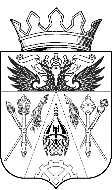  АДМИНИСТРАЦИЯ ИСТОМИНСКОГО СЕЛЬСКОГО ПОСЕЛЕНИЯПОСТАНОВЛЕНИЕ АДМИНИСТРАЦИЯ ИСТОМИНСКОГО СЕЛЬСКОГО ПОСЕЛЕНИЯПОСТАНОВЛЕНИЕ АДМИНИСТРАЦИЯ ИСТОМИНСКОГО СЕЛЬСКОГО ПОСЕЛЕНИЯПОСТАНОВЛЕНИЕ АДМИНИСТРАЦИЯ ИСТОМИНСКОГО СЕЛЬСКОГО ПОСЕЛЕНИЯПОСТАНОВЛЕНИЕ АДМИНИСТРАЦИЯ ИСТОМИНСКОГО СЕЛЬСКОГО ПОСЕЛЕНИЯПОСТАНОВЛЕНИЕ АДМИНИСТРАЦИЯ ИСТОМИНСКОГО СЕЛЬСКОГО ПОСЕЛЕНИЯПОСТАНОВЛЕНИЕ АДМИНИСТРАЦИЯ ИСТОМИНСКОГО СЕЛЬСКОГО ПОСЕЛЕНИЯПОСТАНОВЛЕНИЕ04 июля 2016г.№274274х. Островскогох. Островскогох. Островскогох. Островскогох. Островскогох. Островскогох. ОстровскогоОб утверждении отчета о реализации плана мероприятий муниципальной программы «Информационное общество» в муниципальном образовании «Истоминское сельское поселение» по итогам 1 полугодия 2016 годаОб утверждении отчета о реализации плана мероприятий муниципальной программы «Информационное общество» в муниципальном образовании «Истоминское сельское поселение» по итогам 1 полугодия 2016 годаОб утверждении отчета о реализации плана мероприятий муниципальной программы «Информационное общество» в муниципальном образовании «Истоминское сельское поселение» по итогам 1 полугодия 2016 годаОб утверждении отчета о реализации плана мероприятий муниципальной программы «Информационное общество» в муниципальном образовании «Истоминское сельское поселение» по итогам 1 полугодия 2016 годаОб утверждении отчета о реализации плана мероприятий муниципальной программы «Информационное общество» в муниципальном образовании «Истоминское сельское поселение» по итогам 1 полугодия 2016 годаОб утверждении отчета о реализации плана мероприятий муниципальной программы «Информационное общество» в муниципальном образовании «Истоминское сельское поселение» по итогам 1 полугодия 2016 года№ п/пНаименование основного мероприятия,мероприятия ведомственной целевой программы,контрольного события программыОтветственный 
 исполнитель  
  (заместитель руководителя ОИВ/ФИО)Результат реализации мероприятия (краткое описание)Фактическая дата начала   
реализации 
мероприятияФактическая дата окончания
реализации  
мероприятия, 
наступления  
контрольного 
событияРасходы бюджета поселения на реализацию муниципальной  
программы, тыс. руб.Расходы бюджета поселения на реализацию муниципальной  
программы, тыс. руб.Заключено   
контрактов на отчетную дату, тыс. руб.   
<1>№ п/пНаименование основного мероприятия,мероприятия ведомственной целевой программы,контрольного события программыОтветственный 
 исполнитель  
  (заместитель руководителя ОИВ/ФИО)Результат реализации мероприятия (краткое описание)Фактическая дата начала   
реализации 
мероприятияФактическая дата окончания
реализации  
мероприятия, 
наступления  
контрольного 
событияпредусмотреномуниципальной программойфакт на отчетную дату <1>Заключено   
контрактов на отчетную дату, тыс. руб.   
<1>12234567811.Подпрограмма «Развитие информационных технологий»1.Подпрограмма «Развитие информационных технологий»1.Подпрограмма «Развитие информационных технологий»1.Подпрограмма «Развитие информационных технологий»1.Подпрограмма «Развитие информационных технологий»0,00,00,01.1    Обеспечение доступа к информации о деятельности органов местного самоуправления Истоминского сельского поселения  Заместитель Главы администрации Истоминского сельского поселенияПовышение доли граждан, положительно оценивающих уровень открытости и доступности деятельности органов местного Истоминского сельского поселения 30%I квартал 2016IVквартал 20160,00,00,01.2.Мероприятия по созданию и развитию информационной и телекоммуникационной инфраструктуры, защиты информации»Заместитель Главы администрации Истоминского сельского поселенияТехнологическое обеспечение Администрации Истоминского сельского поселенияI квартал 2016IVквартал 2016189,0126,5126,52«Оптимизация и повышение качества предоставления муниципальных услуг»«Оптимизация и повышение качества предоставления муниципальных услуг»«Оптимизация и повышение качества предоставления муниципальных услуг»«Оптимизация и повышение качества предоставления муниципальных услуг»«Оптимизация и повышение качества предоставления муниципальных услуг»0,00,00,02.1Мероприятия по развитию деятельности предоставления муниципальных услугЗаместитель Главы администрации Истоминского сельского поселенияПовышение доли граждан, получающих услуги в электронной формеI квартал 2016IVквартал 20160,00,00,0